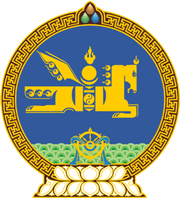 МОНГОЛ УЛСЫН ХУУЛЬ2022 оны 12 сарын 09 өдөр                                                                  Төрийн ордон, Улаанбаатар хот     БАЙГАЛЬ ОРЧНЫГ ХАМГААЛАХ ТУХАЙ      ХУУЛЬД НЭМЭЛТ, ӨӨРЧЛӨЛТ      ОРУУЛАХ ТУХАЙ1 дүгээр зүйл.Байгаль орчныг хамгаалах тухай хуулийн 15 дугаар зүйлийн 1 дэх хэсэгт доор дурдсан агуулгатай 17 дахь заалт нэмсүгэй:	“17/ байгаль орчны салбарт Төр, хувийн хэвшлийн түншлэлийн тухай хуульд зааснаар төр, хувийн хэвшлийн түншлэлийн төслийг төлөвлөх, төслийн санал гаргах, төр, хувийн хэвшлийн түншлэлийн гэрээний хэрэгжилтийг хангах, хяналт тавих;”2 дугаар зүйл.Байгаль орчныг хамгаалах тухай хуулийн 15 дугаар зүйлийн 1 дэх хэсгийн 17 дахь заалтын дугаарыг “18/” гэж өөрчилсүгэй.3 дугаар зүйл.Энэ хуулийг Төр, хувийн хэвшлийн түншлэлийн тухай хууль хүчин төгөлдөр болсон өдрөөс эхлэн дагаж мөрдөнө.МОНГОЛ УЛСЫНИХ ХУРЛЫН ДАРГА 					Г.ЗАНДАНШАТАР